Creating Your Technology PrototypeRecently, we hypothesized many dystopian possibilities for the future based on problems we see in our world today.    Your group chose one.  Now it is time to brainstorm an idea for a piece of technology to save our society.  After you have an idea, the next step involves creating a drawing of the technology prototype your group came up with.  You should also label the parts / functions of your prototype for production.  Each team member will create their own prototype drawing.  They can be done in pencil first, but should have color added to them when finished with the pencil outline.  Finally, you should label the parts and explain the functions of the parts.  Although the examples below still need color, see them below for reference.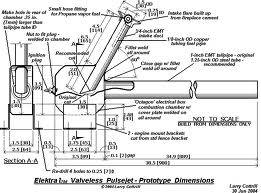 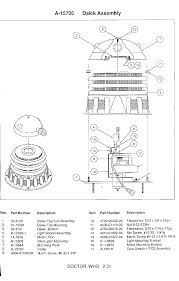 